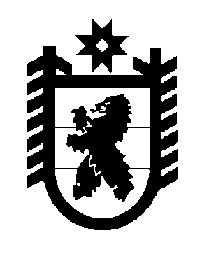 Российская Федерация Республика Карелия    ПРАВИТЕЛЬСТВО РЕСПУБЛИКИ КАРЕЛИЯПОСТАНОВЛЕНИЕот  18 января 2018 года № 11-Пг. Петрозаводск О порядке определения объема и предоставления из бюджета 
Республики Карелия субсидий некоммерческим организациям 
(за исключением государственных (муниципальных) учреждений) 
на обеспечение деятельности специализированной некоммерческой организации «Фонд капитального ремонта Республики Карелия», осуществляющей деятельность, направленную на обеспечение проведения капитального ремонта общего имущества 
в многоквартирных домахВ соответствии с пунктом 2 статьи 781 Бюджетного кодекса Российской Федерации, постановлением Правительства Российской Федерации от 7 мая 2017 года № 541 «Об общих требованиях к нормативным правовым актам, муниципальным правовым актам, регулирующим предоставление субсидий некоммерческим организациям, не являющимся государственными (муниципальными) учреждениями» Правительство Республики Карелия
 п о с т а н о в л я е т:Утвердить прилагаемый порядок определения объема и предоставления из бюджета Республики Карелия субсидий некоммерческим организациям 
(за исключением государственных (муниципальных) учреждений) на обеспечение деятельности специализированной некоммерческой организации «Фонд капитального ремонта Республики Карелия», осуществляющей деятельность, направленную на обеспечение проведения капитального ремонта общего имущества в многоквартирных домах.           Глава Республики Карелия                                                             А.О. ПарфенчиковУтвержден постановлением Правительства Республики Карелияот 18 января 2018 года № 11-П             Порядокопределения объема и предоставления из бюджета Республики Карелия субсидий некоммерческим организациям (за исключением государственных (муниципальных) учреждений) на обеспечение деятельности специализированной некоммерческой организации 
«Фонд капитального ремонта Республики Карелия», осуществляющей деятельность, направленную на обеспечение проведения капитального ремонта общего имущества в многоквартирных домахНастоящий порядок устанавливает правила определения объема и предоставления субсидий некоммерческим организациям (за исключением государственных (муниципальных) учреждений) на обеспечение деятельности специализированной некоммерческой организации «Фонд капитального ремонта Республики Карелия», осуществляющей деятельность, направленную на обеспечение проведения капитального ремонта общего имущества в многоквартирных домах (далее – субсидия). Целью предоставления субсидии является финансирование расходов на обеспечение деятельности специализированной некоммерческой организации «Фонд капитального ремонта Республики Карелия», осуществляющей деятельность, направленную на обеспечение проведения капитального ремонта общего имущества в многоквартирных домах.Субсидия предоставляется Министерством строительства, жилищно-коммунального хозяйства и энергетики Республики Карелия, до которого в соответствии с бюджетным законодательством Российской Федерации как до получателя бюджетных средств доведены в установленном порядке лимиты бюджетных обязательств на предоставление субсидии на соответствующий финансовый год (далее – главный распорядитель).Субсидия предоставляется специализированной некоммерческой организации «Фонд капитального ремонта Республики Карелия», осуществляющей деятельность, направленную на обеспечение проведения капитального ремонта общего имущества в многоквартирных домах, указанной в законе Республики Карелия о бюджете Республике Карелия на соответствующий финансовый год и плановый период (далее – получатель субсидии).Предоставление субсидии осуществляется на основании соглашения (договора) о предоставлении субсидии (далее – соглашение), заключенного между главным распорядителем и получателем субсидии в соответствии с типовой формой, установленной Министерством финансов Республики Карелия.6. Получатель субсидии на первое число месяца, предшествующего месяцу, в котором планируется заключение соглашения, должен соответствовать следующим требованиям:у получателя субсидии должна отсутствовать просроченная задолженность по возврату в бюджет Республики Карелия субсидий, бюджетных инвестиций, предоставленных в том числе в соответствии с иными правовыми актами, и иная просроченная задолженность перед бюджетом Республики Карелия;у получателя субсидии должна отсутствовать неисполненная обязанность по уплате налогов, сборов, страховых взносов, пеней, штрафов, процентов, подлежащих уплате в соответствии с законодательством Российской Федерации о налогах и сборах;получатель субсидии не должен находиться в процессе реорганизации, ликвидации, банкротства.7. Для получения субсидии получатель субсидии представляет главному распорядителю следующие документы:1)	заявку о предоставлении субсидии с указанием размера запрашиваемой субсидии;2) смету административно-хозяйственных расходов с поквартальной разбивкой (далее – смета расходов).В течение 10 рабочих дней после представления документов, указанных в пункте 7 настоящего порядка, главный распорядитель принимает решение о предоставлении субсидии либо об отказе в предоставлении субсидии, о чем уведомляет получателя субсидии в течение 2 рабочих дней со дня принятия соответствующего решения.Основаниями для отказа в предоставлении субсидии являются:несоответствие представленных получателем субсидии документов требованиям, определенным пунктом 7 настоящего порядка, или непредставление их (представление не в полном объеме);недостоверность представленной получателем субсидии информации.Главный распорядитель в течение 5 рабочих дней после принятия решения о предоставлении субсидии заключает с получателем субсидии соглашение. Размер субсидии устанавливается законом Республики Карелия о бюджете Республики Карелия на соответствующий финансовый год и плановый период.Перечисление субсидии производится ежемесячно в соответствии со сметой расходов путем перечисления средств на счет получателя субсидии.Показатели результативности предоставления субсидии (далее – показатели результативности), сроки и форма представления получателем субсидии отчетности о достижении установленных показателей результативности устанавливаются главным распорядителем в соглашении.Контроль за соблюдением условий, целей и порядка предоставления субсидии осуществляется главным распорядителем и органом исполнительной власти Республики Карелия, осуществляющим функции органа внутреннего государственного финансового контроля (далее – орган финансового контроля).В случае нарушения получателем субсидии условий, установленных при ее предоставлении, выявленного по данным проверок, проведенных главным распорядителем и органом финансового контроля, получатель субсидии обеспечивает возврат субсидии в бюджет Республики Карелия в течение 10 рабочих дней с момента предъявления главным распорядителем соответствующих требований или в сроки, установленные органом финансового контроля.В случае недостижения показателей результативности получатель субсидии возвращает средства субсидии в полном объеме в бюджет Республики Карелия в течение 10 рабочих дней со дня получения требования главного распорядителя.____________